Publicado en  el 27/12/2016 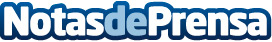 Un regalo de Netflix llamado: "Sense8, A Christmas special"En la víspera navideña Netflix estrenó un episodio especial de Sense8 de dos horas de duración. Este lanzamiento sabe verdaderamente a regalo de NavidadDatos de contacto:Nota de prensa publicada en: https://www.notasdeprensa.es/un-regalo-de-netflix-llamado-sense8-a_1 Categorias: Internacional Nacional Cine Artes Escénicas Entretenimiento Innovación Tecnológica http://www.notasdeprensa.es